全自动运动粘度计CEL-AKV265用途及适用范围: 本仪器是按照中华人民共和国标准GB T 265《石油产品运动粘度测定法和动力粘度计算法》型  号：CEL-AKV265产  地：北京优势特点1）采用微型计算机作为中心控制部件，实现界面菜单提示式操作，界面亲切。2）对试验全过程智能控制，实现浴缸恒温、时间检测、粘度计算、粘度管清洗和 烘干、测试结果打印等工作的全过程自动化。3）具有一定的故障识别、出错信息输出和故障处理能力，方便用户分析和判断仪器的状态，并快速处理仪器故障。4）整机结构简捷，功能齐全，操作方便，测试准确，是油品和聚合物稀溶液的运动粘度、粘数和特性粘数测试的理想仪器。产品应用
本仪器是按照中华人民共和国标准GB/T 265《石油产品运动粘度测定法和动力粘度计算法》和GB/T 1632-93 《聚合物稀溶液粘数和特性粘数测定》所规定的要求设计制造的，适用于对油品和聚合物稀溶液的运动粘度、粘数和特性粘数的测试，可广泛应用于药典、石油、化工、科研、计量等部门。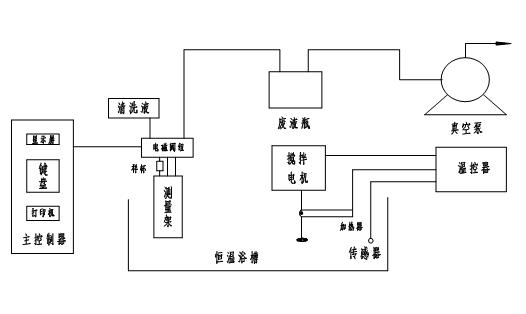 工作原理框图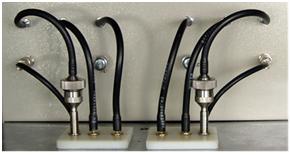 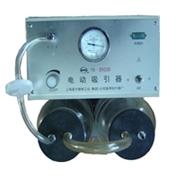 真空吸引器连接管路规格参数工作粘度计乌氏粘度计（稀释型），符合GB/T1632-93标准要求测量精度乌氏粘度计测试符合GB/T265和GB/T1632-93标准要求温控精度±0.1℃计量精度±0.1秒最大计时时间999.9秒工作电源220V±10%，50Hz最大功率2000W环境温度0～40℃相对湿度40℃时20～90%RH大气压力96～103Kpa